Crna Gora                                                                        Adresa: Stari grad 320, Kotor 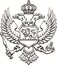                                                                                                          Crna GoraLokalni javni emiter “Radio Kotor” DOO                                tel: +382/032 325 842                                                                                              www.radiokotor.info/radio/                                                                               Djel br: 01-322/22                                                                                                24.10.2022. god.            Za: Agencija za sprječavanje korupcije - PodgoricaPredmet: ObavještenjePoštovani/a,Obavještavamo vas da Lokalni javni emiter „Radio Kotor“ DOO, u periodu 17.10.2022. do 24.10.2022. godine, nije imao nijedan putni nalog za upravljanje službenim vozilom.U prilogu dostavljamo putne naloge za period 10.10. – 17.10.2022. godine, koji nisu prijavljeni u navedenom periodu iz tehničkih razloga. Dostavljeno:-Naslovu,-www.radiokotor.info                                                                                                                                                                                                                             S poštovanjem,                                                                                                                Vjera Banićević,                                                                                                      Direktorka “Radio Kotor” DOOKontakt osoba: Vjera Banićević	Direktorka	    tel: 032/ 325 842   email: radiokotor@t-com.me